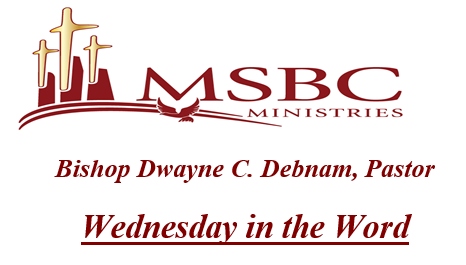 November 2, 2022He understands that if he is going to LIVE UP TO THE STANDARDS OF THE KINGDOM, he must ___________________________ scripture enough to LIVE IT.The trustworthiness of the Scriptures lies at the __________________________ of our trust in God.The WORD OF GOD is the _____________________ for every decision that we make.When your heart is with God, scripture is A _______________ OR A____________________.But SCRIPTURE is the ______________________ WORD OF GOD.SCRIPTURE is the _____________________ OF GOD.SCRIPTURE is the _____________________ OF GOD.SCRIPTURE IS THE PLAN OF GOD... An ______________________ LIFE is a LIFE THAT IS FILLED with _____________________.An ____________________ of the authority of scripture. A BELIEF IN THE _____________________ AND POTENTIAL OF THE WORD.An __________________ Christian life, is a life that LIVES THROUGH THE WORD.  